«Блаженства», «Имена» и др.Написать блаженства и разрезать по одной букве. Кто из детей быстрее сложит и прочтёт блаженства.2) Разложить имена по библейскому порядку. Несколько таких наборов одинаковых. Дети делятся по 2 человека и какая группа быстрее правильно сложит.3) Взять две одинаковых картины. Одна разрезается на части по количеству вопросов.1. Кто продал землю и принёс деньги к ногам апостолов?2. Какая книга стоит за 2 Фесс.?3. Какая книга стоит за 2 Тимофею?4. Кто продал своё имение и деньги принёс к ногам  апостолов?5. Какой апостол первый пострадал за Христа?6. Какой апостол первый проповедовал язычникам?7. Кто был первым мучеником за Христа?8. Какой апостол разговаривал с Иисусом после Его вознесения на небо?На каждый вопрос своя часть картины. Когда дети отвечают, эти части лицом вниз кладут на стекло, потом прикрывают другим стеклом и смотрят. Если ответы правильны - картина будет правильно сложена."Соединение семей"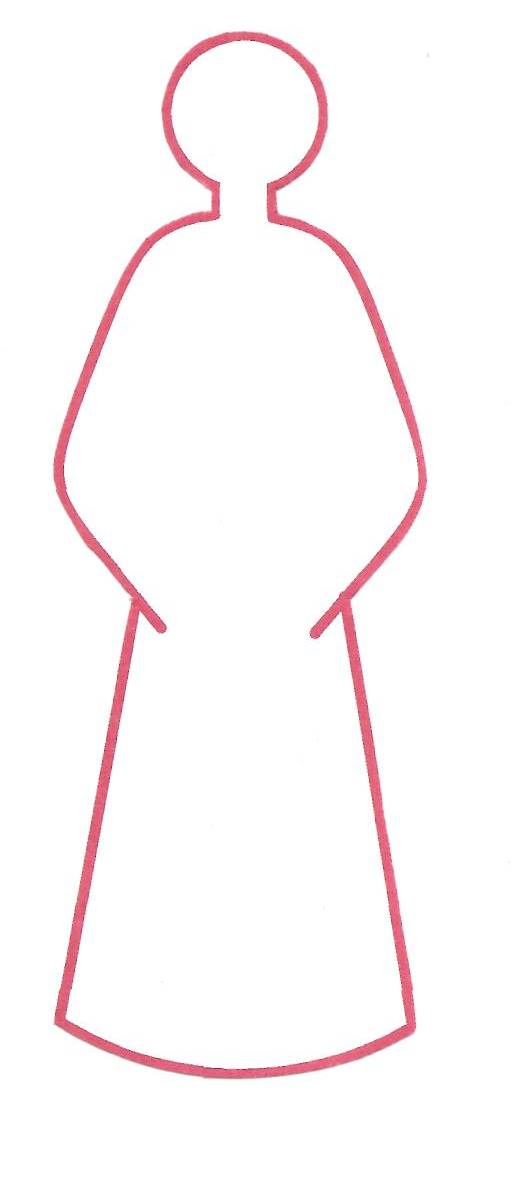 На человечках (см. пособие) написаны имена библейских братьев и сестёр. Каждый берёт по одной карточке и, кому поручают начинать, ищет родственников. Он спрашивает у любого из друзей " У тебя Мария?". Если у него имя Марфа, тот отвечает: "Нет".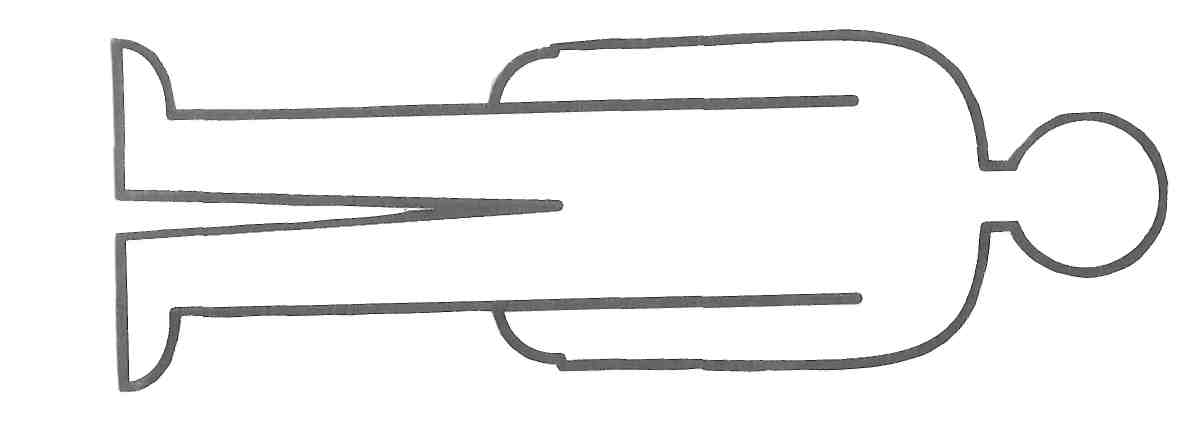 Следующий спрашивает своего родственника. Внимательно нужно слушать, чтобы узнать у кого твой родственник.